20 января 2022 года  руководитель Дебатного клуба "Лидер" Аринова А.У. для участников школьного дебатного турнира провела встречу через ZOOM конференцию. На встрече, Аринова А.У. подробно объяснила весь алгоритм игры, который поможет разобраться и подготовиться к теме(резолюция) на предстоящих дебатах!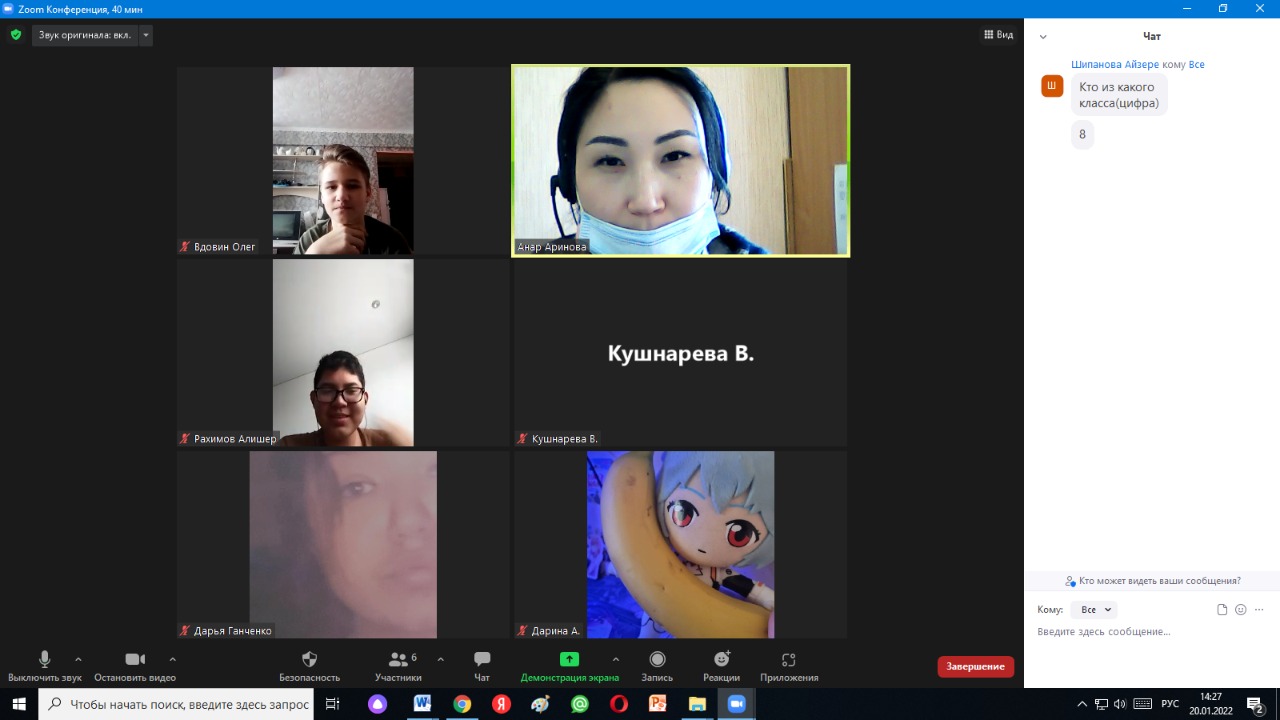 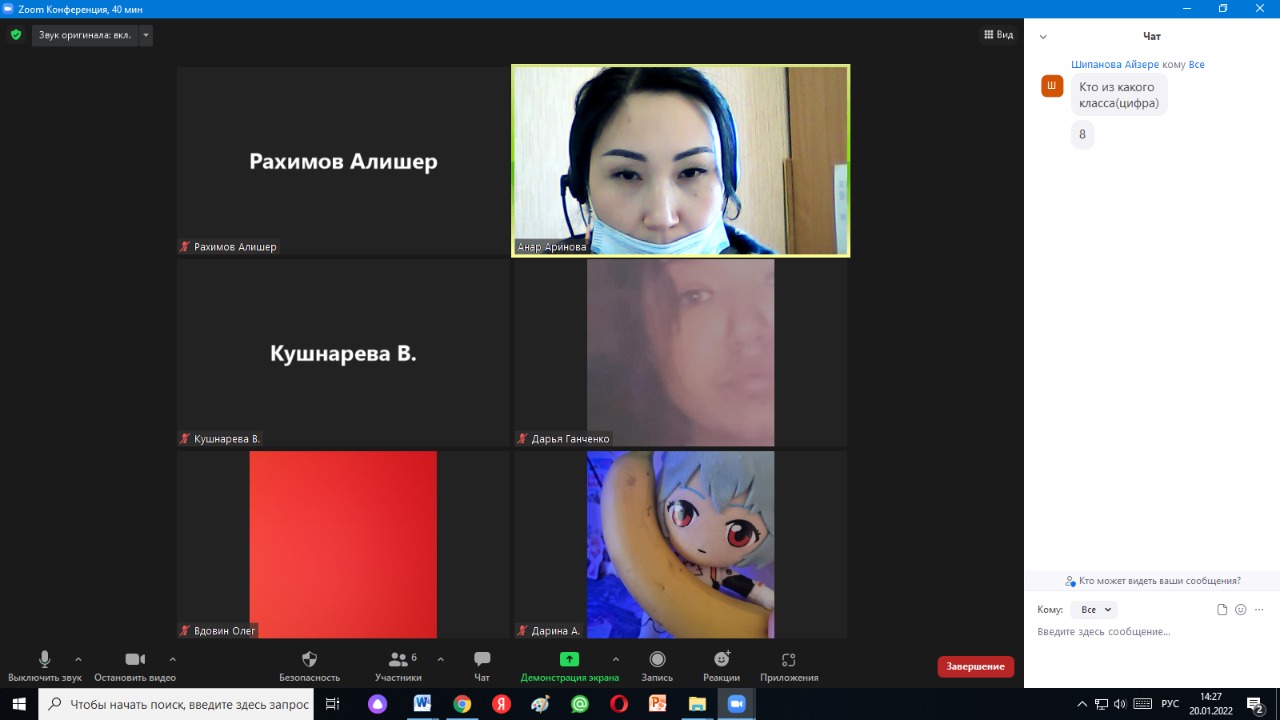 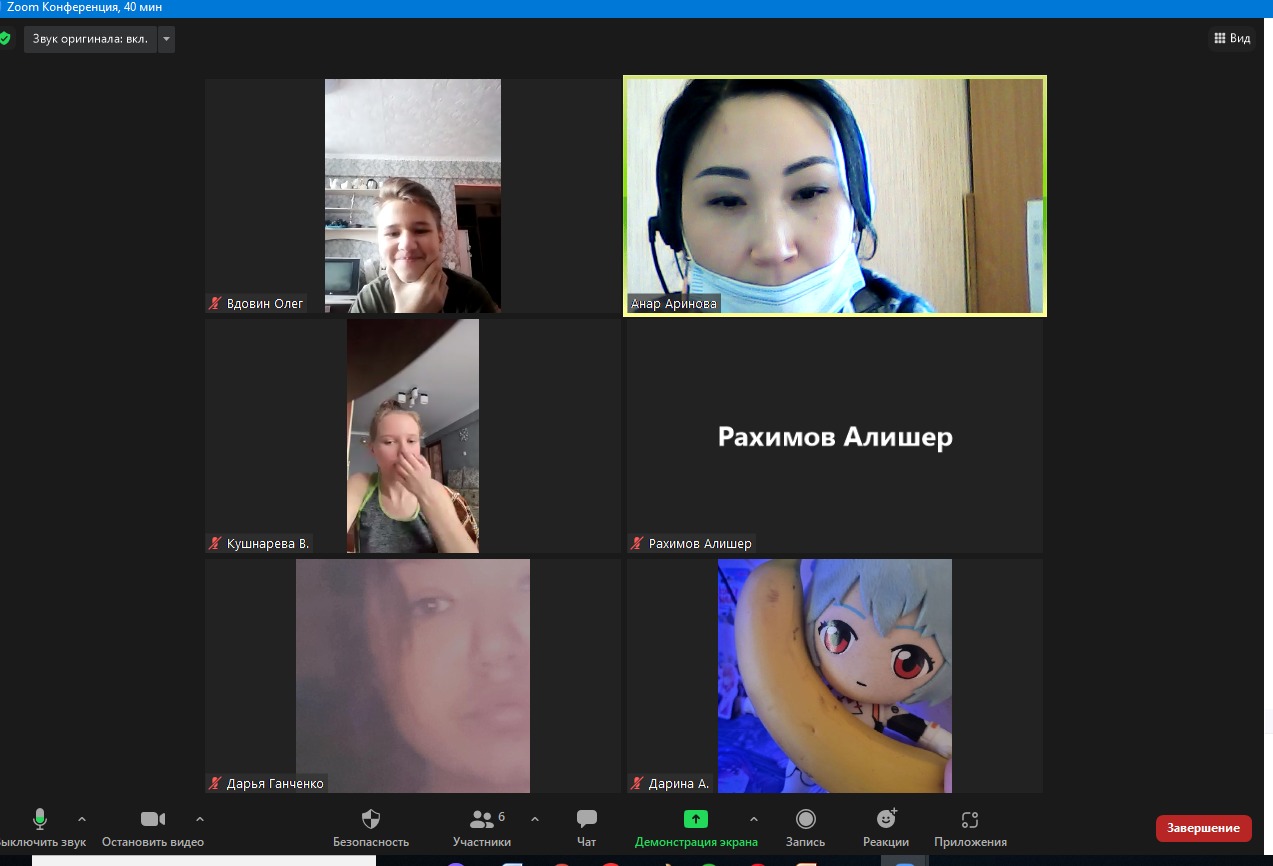 